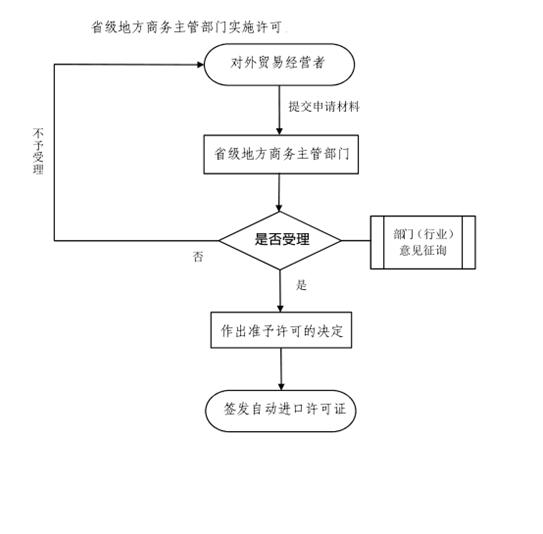 货物自动进口许可办事指南货物自动进口许可办事指南货物自动进口许可办事指南序号信息要素填表说明1主项名称（子项名称）货物自动进口许可2权力来源上级委托3法定办结时限10个工作日4面向法人事项主题分类商务贸易5受理条件1、申请人已依法办理企业法人营业执照。
2、申请人已依法订立货物进口合同。
3、申请人已获得进口国营贸易经营资格或非国营贸易允许量（适用于原油、成品油进口申请）。
4、法律、行政法规、规章规定的其他条件。6申请材料1、《自动进口许可证申请表》（适用于进口非机电类货物）原件。
2、《机电产品进口申请表》（适用于进口机电类货物）原件。
3、企业法人营业执照复印件。
4、货物进口合同原件。
5、国家烟草主管部门、国家无线电管理委员会、国家发展改革委、国家民航局等部门的批复文件或法定材料7服务对象自然人或企业法人8实施主体辽宁省商务厅9实施主体性质受委托组织10实施主体编码11210000MB0W34234R11办理形式窗口办理或网上办理12办理流程图描述详见流程图13是否收费否14办理地点沈阳市皇姑区崇山中路103号-辽宁省政务服务中心3楼4号窗口15办理时间工作日  8:30-11:30,13:00-16:3016咨询方式电话:024-83988572或8398880717联系人孙宏18监督投诉方式电话:024-8690339119是否进驻政务大厅是20通办范围全省（不含大连）21数量限制无22审批结果类型电子许可证23审批结果名称中华人民共和国货物自动进口许可证24是否网办是25网上办理深度互联网受理、互联网办理、互联网电子证照反馈26网办地址https://ecomp.mofcom.gov.cn/loginCorp.html